Grupa 5-6 latki25.03Zachęcam dzieci do obejrzenia i wysłuchania opowiadania „Spring Has Come – Nadeszła wiosna”. Spróbujcie zapamiętać nowe słownictwo związane z wiosną. https://www.youtube.com/watch?v=38xwpe8NFOINastępnie wykonajcie kartę pracy poniżej.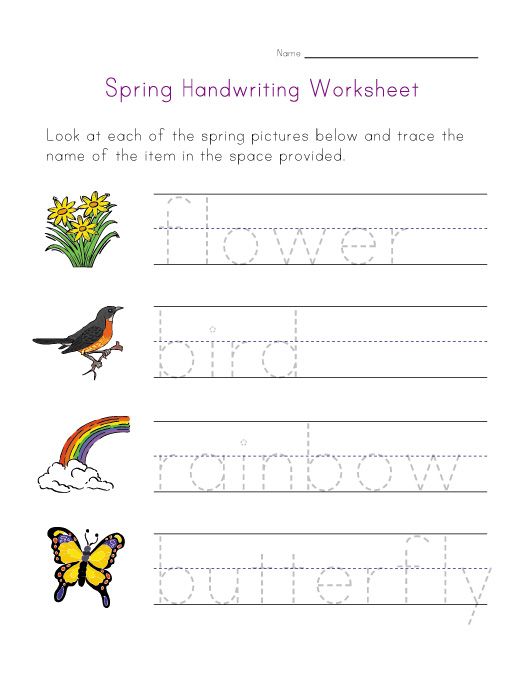 